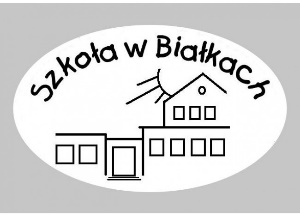 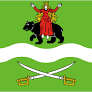 Regulamin gminnego konkursu „Wiosna w szkle”POD HONOROWYM PATRONATEM WÓJTA GMINY SIEDLCEOrganizator konkursuPubliczne Przedszkole w Białkach.Cele konkursu:budzenie u dzieci wrażliwości i wyobraźni plastycznej,promowanie postaw twórczych,rozwijanie inwencji twórczej dzieci przez poszukiwanie różnorodnych rozwiązań plastycznych z wykorzystaniem ciekawych materiałów,wzmacnianie więzi rodzinnych,zachęcanie dzieci do aktywnego i twórczego spędzania wolnego czasu z rodziną.Regulamin konkursu:Konkurs przeznaczony jest dla przedszkoli w dwóch kategoriach wiekowych:- I kategoria - 3 - 4 latki- II kategoria -  5 - 6 latkiUczestnicy konkursu wykonują kompozycję związaną z tematem konkursu w szkle (słoik, butelka, kieliszek, dzbanek itp.) z użyciem różnorodnego materiału naturalnego lub sztucznego.Rekomendowane jest „rodzinne” wykonanie pracy.Każda praca powinna zawierać metryczkę wypełnioną drukowanymi literami zawierającą informacje :- imię i nazwisko, wiek autora pracy- pełną nazwę szkoły, adres, telefon, - imię i nazwisko opiekuna- zgoda na przetwarzanie danychGłównym kryterium oceny będą walory estetyczne i artystyczne, a pod uwagę będą brane przede wszystkim kompozycja, kreatywność, różnorodność użytych materiałów.Termin składania prac do 19 kwietnia 2024r. w Zespole Oświatowo – Wychowawczym w Białkach ul Diamentowa1, 08-110 BiałkiOgłoszenie wyników konkursu nastąpi 24 kwietnia 2024r.na stronie internetowej szkoły https://bialki.gminasiedlce.pl/ Uroczyste wręczenie nagród odbędzie się 29 kwietnia 2024r. w Zespole Oświatowo – Wychowawczym w Białkach.Uczestnicy składając prace na konkurs akceptują regulamin oraz wyrażają zgodę na bezpłatne publikacje swoich prac – dla celów związanych z konkursem oraz wystawą pokonkursową.Prace złożone na konkurs nie będą zwracane uczestnikom.Wszelkich informacji na temat konkursu udziela Magdalena Todorska, Jolanta Łukaszuk pod numerem telefonu 256325416 wew. 153.